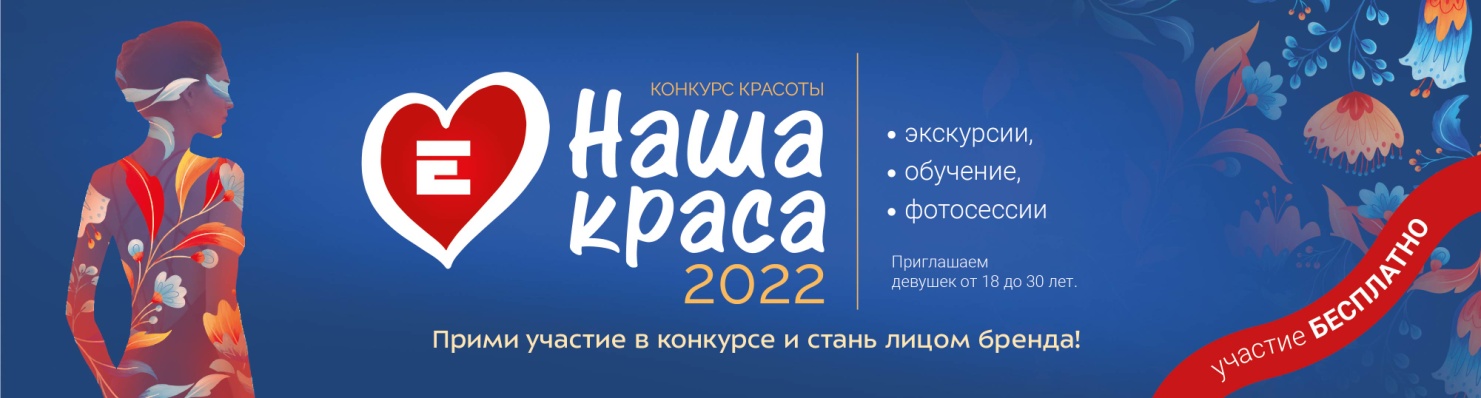 ПОЛОЖЕНИЕ О КОНКУРСЕ«НАША КРАСА»в рамках повышения лояльности торговой сети «Европа»1. Общее положение1.1. Настоящее положение определяет порядок и регламент проведения Конкурса среди девушек в возрасте от 18 лет, проживающих на территории Курской области.1.2. Идея Конкурса заключается в представлении красоты как совокупности духовных и интеллектуальных качеств, умение преподнести себя, творческих способностей и внешних данных участниц.1.3. Конкурс является некоммерческим проектом и осуществляется за счет средств спонсоров и рекламодателей, а также при поддержке комитета по культуре Курской области.1.4. Для организации и проведения Конкурса создается оргкомитет, в который входит организатор и кураторский состав конкурса, утвержденный лично организатором.1.5. Конкурс открыт для участия в его организации заинтересованных лиц.1.6. Информация о Конкурсе, новости, результаты голосования, фото- видео размещаются на официальных страницах в социальных сетях торговой сети.2. Цели и задачи Конкурса2.1. Популяризировать конкурс « Наша Краса» среди потенциальных участниц и их семей, зрителей, партнеров, общественных и благотворительных организаций.2.2. Путем прозрачного голосования компетентного жюри осуществлять выбор среди представительниц Курской области самой достойной титула «НАША КРАСА», способной реализовывать рекламную и имеджевую рекламную кампанию.2.3. Создать из обладательницы короны «НАША КРАСА» символ новой, успешной, красивой, интеллектуальной и развивающейся личности, способной поддержать развитие торговой сети «Европа», как мультибрендовую корпорацию.2.4. Сделать из финальной церемонии конкурса высококачественный проект в области красоты, ориентированный на мощную интерактивность и вовлеченность в него населения Курской области и целевой аудитории торговой сети.2.5. Создать из областного конкурса «НАША КРАСА» общественную площадку для пропаганды здорового образа жизни, нравственных и семейных ценностей.2.8. Поднятие морального духа во время нестабильной социально-общественной обстановки в области без подвержения риску жизни и здоровья участниц. 3. Время, место и этапы проведения Конкурса 
3.1. Индивидуальный регламент4. Участники Конкурса, порядок подачи заявок, условия участия4.1. К участию в Конкурсе допускаются девушки проживающие на территории Курской области, способные реализовать свой творческий потенциал.4.2. Требования к участницам Конкурса:
- возраст от 18;
- рост и вес значения не имеют;
- отсутствие фото и видео эротического характера в социальных сетях;- активное участие в программе конкурса, без пропуском 
4.3. На каждого участника подается отдельная заявка.4.4. Форма анкеты-заявки предоставляется организатором.4.5. Срок подачи заявок (индивидуальные даты проведения)4.6. Заявка на участие в Конкурсе является согласием с условиями настоящего Положения.5. Учредители и организаторы, оргкомитет Конкурса5.1. Учредитель Конкурса, а так же оргкомитет: ООО «Европа»5.2. Организатор Конкурса в лице, Дощечкиной Елизаветы Валерьевны, заместитель начальника отдела рекламы по креативной части5.3. Оргкомитет Конкурса и организатор: - принимают заявки на участие в Конкурсе и определяют состав участников. Определяет программу, дату и место проведения. Устанавливают количество участников и при необходимости их группыУстанавливают количество номинаций и утверждают условия участия в Конкурсе. Утверждают состав жюри. Оставляют за собой право снятия участника за нарушение настоящего положения и морально-этических норм поведения. Занимаются PR-кампанией, привлекают спонсоров, организует рекламную деятельность, обеспечивает соблюдение прав участников Конкурса в соответствии с настоящим Положением.6. Основное содержание (программа) Конкурса6.1. Набор-кастинг участниц путем приема заявок на официальную электронную почту. 6.2. Проведение занятий и творческих этапов. 6.3. Финальное шоу7. Порядок и регламент оценки выступлений участников Конкурса7.1. Оценка выступлений осуществляется жюри Конкурса.7.2. Жюри конкурса создается оргкомитетом и включает в себя специалистов разных творческих направлений, административного ресурса и представителей партнеров Конкурса.7.3. Решение жюри принимается коллегиально большинством голосов, с учетом выставленных оценок от 1 до 5, где 5 наивысшая оценка, так же с учетом личного субъективного мнения.7.4.Участниц конкурса оценивают на основе следующих показателей: прохождение этапов и активность до финального шоу, внешние данные, артистизм, исполнительская манера и общее представление участницы, как олицетворение красоты, этики и образа возможного представления образа бренда.8. Определение победителей и награждение участников8.1. В соответствии с решением жюри выбираются победители, показавшие наилучший результат в конкурсных заданиях. Так же оргкомитет конкурса вправе добавить или убрать специальную категорию или номинацию.8.2. Участница набравшая наибольшее количество голосов посредством интернет голосования удостаиваются отдельной номинации звания «Зрительская симпатия» .8.3. Ряд специальных номинаций от партнеров и спонсоров конкурса утверждается оргкомитетом конкурса. Все без исключения участники конкурса получают специальные номинации, награждаются дипломами, лентами и подарками от Организаторов и Партнеров.9. Спонсоры Конкурса9.1 Спонсорами Конкурса считаются юридические или физические лица, оказавшие финансовою, организационную, материальную, техническую или другую помощь Конкурсу по конкретным направлениям.10. Дополнительно10.1. Конкурс считается проведенным и завершенным после вручения всех номинаций и подарков, оглашенных на финале по заданной дате, на сцене места проведения Конкурса10.2. В соответствии со ст.1057 ГК, Конкурс, отвечает вышеперечисленным критериям.Учредитель конкурса ООО «Европа»